ЕПИДЕМИОЛОГИЧНА ОБСТАНОВКА ЗА ОБЛАСТ ДОБРИЧ През периода са регистрирани общо 379 случая на заразни заболявания, от които: 48 случая на грип и остри респираторни заболявания (ОРЗ);Общата заболяемост от грип и ОРЗ за областта е 58,27 %ооо на 10000 души.     Регистрирани остри респираторни заболявания (ОРЗ) по възрастови групи през периода: 326 регистрирани случая на заболели от COVID-19;  4 случая на въздушно-капкова инфекция - варицела;  1 случай на хепатит- тип Е;На територията на област Добрич през отчетния период няма регистрирани хранителни взривовеДИРЕКЦИЯ „НАДЗОР НА ЗАРАЗНИТЕ БОЛЕСТИ”Няма направени проверки на обекти в лечебни заведения за болнична и извънболнична медицинска помощ.Извършени са епидемиологични проучвания на регистрирани заразни болести - 331 бр.В отдел Медицински изследвания са изработени 169 проби, от тях  положителни  - 23 бр.През консултативния кабинет по СПИН /КАБКИС/ няма преминали лица. ДИРЕКЦИЯ „МЕДИЦИНСКИ ДЕЙНОСТИ”Извършени са общо 3 проверки, от които 1 на лечебни заведения за болнична помощ и 2 на аптеки. Няма установени нарушения. Подготвени и изпратени документи за промяна в обстоятелствата към Изпълнителна Агенция Медицински надзор за издаване удостоверения   на ОПЛ- 1.Издадени заповеди за промяна на състава на ЛКК или промяна часовете за заседания – 1 бр.Приети и обработени- 3 жалби.За периода в РКМЕ са приети и обработени 70 медицински досиета, извършени са 104 справки, изготвени са 263 преписки и 22 бр. МЕД за протокола за ТП на НОИ, проверени са 132 експертни решения (ЕР).ДИРЕКЦИЯ „ОБЩЕСТВЕНО ЗДРАВЕ”Предварителен здравен контрол: Извършени са 4 проверки в обекти с обществено предназначение (ООП) в процедура по регистрация, вкл. и по изпълнение на предписания. Регистриран е 1  обект с обществено предназначение (ООП). Реализираните насочени проверки са общо 9: 2- по сигнал; 7 – в общественодостъпни места относно спазване на противоепидемичните мерки.Лабораторен контрол:Питейни води: не са пробонабирани.Във връзка с насочен здравен контрол е изследвана 1 проба питейна вода по физикохимични и микробиологични показатели, която не съответства по физико-химичен показател „нитрати“.Минерални води: не са пробонабирани.Води за къпане: не са пробонабирани.Козметични продукти: не са пробонабирани.Биоциди и дезинфекционни разтвори: не са пробонабирани.Физични фактори на средата: не са измервани.По отношение на констатираните отклонения от здравните норми са предприети следните административно-наказателни мерки:издадени са 2 предписания за провеждане на задължителни хигиенни и противоепидемични мерки;Дейности по профилактика на болестите и промоция на здравето (ПБПЗ):-не са провежданиСЕДМИЧЕН ОТЧЕТ ПО СПАЗВАНЕ ЗАБРАНАТА ЗА ТЮТЮНОПУШЕНЕЗа периода 27.11- 03.12.2020 г. по чл. 56 от Закона за здравето не са извършвани проверки в обекти. Няма издадени предписания и актове.Д-Р СВЕТЛА АНГЕЛОВАДиректор на Регионална здравна инспекция-Добрич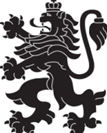 РЕПУБЛИКА БЪЛГАРИЯМинистерство на здравеопазванетоРегионална здравна инспекция-ДобричСЕДМИЧЕН ОПЕРАТИВЕН БЮЛЕТИН НА РЗИ-ДОБРИЧза периода- 27.11- 03.12.2020 г. (49-та седмица)  0-4 г.5-14 г.15-29 г.30-64 г+65 г.общоЗаболяемост %оо86122114858,27  %ооо